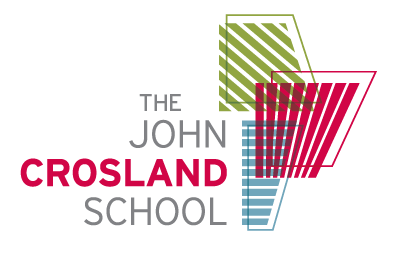 THE JOHN CROSLAND SCHOOL ATHLETICS5146 Parkway Plaza Blvd.Charlotte, NC 28217Phone: 704-365-5490   Flag Football Enrollment FormStudent’s Name _______________________   Age__________Address ____________________________________________City____________________ NC________  Zip ____________Parent/Guardian Name_________________________________Phone Number ____________________  Email Address  ___________________________________________  MIDDLE SCHOOL Grades 5th – 8		Grade:_____________________       *students in 4th grade can practice and learn the sport, but can not compete until 5th gradeSHIRT SIZE: (CIRCLE ONE) ADULT:  S  M  L  XL XXL    		 $40_____SHORTS SIZE (CIRCLE ONE ADULT or YOUTH:S M L XL XXL 	 $40_____FLAG FOOTBALL ENROLLMENT FEE OF $150 ENCLOSED ___ TOTAL ____PARENT SIGNATURE:_______________________________________Practices will be held at Renaissance Park on Monday’s and Thursday’s from 3 – 4.*****All Form must be returned before the 1st Practice **********ALL FEES PAID ARE NONREFUNDABLE*****Make check payable to The John Crosland School. If you have any questions please feel free to contact Robert Welch, AD at 704-365-5490 or e-mail at rwelch@johncroslandschool.org